                 ҚАУЛЫСЫ	                                                                ПОСТАНОВЛЕНИЕ_2021  жылғы 13 сәуірдегі  №_14_         Нұр-Сұлтан қаласы                                                                               город Нур-СултанКәсіпкерлік объектілерінде «Ashyq» мобильдік қосымшасын енгізу бойынша пилотты жүргізу туралыҚазақстан Республикасының халқы арасында COVID-19 коронавирустық инфекциясының таралуының алдын алу мақсатында ҚАУЛЫ ЕТЕМІН:Мынадай кәсіпкерлік объектілерінде «Ashyq» пилоттық жобасын іске асыру жалғастырылсын:йога орталықтарын қоса алғанда, фитнес-клубтары;спа-орталықтары;сауналар, бассейндер;PlayStation клубтарын қоса алғанда, компьютерлік клубтар (16 жасқа дейінгі адамдарды қоспағанда); боулинг клубтары. Республика аумағында «Ashyq» жобасына қатысушыларды кеңейту мақсатында мыналарды жобаға енгізуге рұқсат етілсін:- бірінші кезеңде 2021 жылғы 14 сәуірден бастап:кинотеатрлар;театрлар және филармониялар;банкет залдарын, асхана, фаст-фуд, стрит-фуд үлгісіндегі объектілерді қоспағанда қоғамдық тамақтану объектілері;ерікті қатысушылар;- екінші кезеңде 2021 жылғы 21 сәуірден бастап: облысаралық және қалааралық жүйелі месе (туристік) тасымалдар;бильярд клубтары;концерт залдары;- үшінші кезеңде 2021 жылғы 5 мамырдан бастап:1) караоке;2) жасыл аймақтағы банкет залдары (толтырылуы бір залда 50 адамға дейін, 1 келушіге кемінде 4 ш. метр).3. 2021 жылғы 26 сәуірден бастап кәсіпкерлік объектілерінде «Ashyq» пилоттық жобасын іске асыру аяқталсын және Қазақстан Республикасының барлық өңірлерінде жоба таратылсын.Қоса беріліп отырған:осы қаулыға 1-қосымшаға сәйкес «Ashyq» жобасына жаңа қатысушыларды қосу алгоритмдері;осы қаулыға 2-қосымшаға сәйкес «Ashyq» жобасын енгізу және «сары/қызыл» мәртебесі бар келушілерді анықтау кезінде шаралар қабылдау алгоритмі;осы қаулыға 3-қосымшаға сәйкес қатысушыларды «Ashyq» жобасынан шығару алгоритмі бекітілсін.5. Нұр-Сұлтан, Алматы қалаларының, Қарағанды, Ақмола, Ақтөбе, Жамбыл, Алматы облыстарының әкімдері, «Атамекен» ҰКП (келісу бойынша) құзыретіне сәйкес шаралар қабылдасын және:1) осы қаулының 1 және 2-тармақтарына сәйкес кәсіпкерлік объектілерінде «Ashyq» жобасын енгізуді;2) осы қаулының 1 және 2-тармақтарына сәйкес пилотты іске асыруға қатысатын кәсіпкерлік объектілерінің тізбесін айқындауды;3) халықты, жеке және заңды тұлғаларды Нұр-Сұлтан, Алматы, Қарағанды, Көкшетау, Ақтөбе, Тараз, Талдықорған қалаларында ресепшні бар пилотқа қатысатын кәсіпкерлік объектілеріне кіру үшін App Store және Play Market-тен жүктеуге қолжетімді «Ashyq» мобильді қосымшасын пайдалану қажеттілігі туралы ақпараттандыруды;4) әкімдіктердің сайтында ерікті қатысушыларды қоса алғанда, «Ashyq» жобасына қатысушылар туралы ақпаратты орналастыруды;5) зертханалардың COVID-19-ға ПТР-тестілеу нәтижесі бойынша зертханалық ақпараттық жүйелерге мәліметтерді уақтылы енгізуін және оларды Ұлттық сараптама орталығының бірыңғай ақпараттық порталына (ҰСО БАП) беруін;6) Cаll-орталықтарды ұйымдастыру арқылы халықты және кәсіпкерлерді оқыту бойынша техникалық қолдауды;7) халықтың санитариялық-эпидемиологиялық саламаттылығы саласындағы нормативтік құқықтық актілерде және осы қаулыда белгіленген талаптарды сақтамағаны үшін қолданыстағы заңнамада көзделген жауапкершілік туралы жобаға қатысушылардың назарына жеткізуді қамтамасыз етсін.6. Нұр-Сұлтан, Алматы, Қарағанды, Көкшетау, Ақтөбе, Тараз, Талдықорған қалаларының Бас мемлекеттік санитариялық дәрігерлері:2020 жылғы 25 желтоқсандағы № 68 БМСДҚ-ға 4-қосымшамен бекітілген Әлеуметтік-экономикалық объектілердің қызметін шектеу өлшемшарттарының форматын сақтай отырып, карантиндік шараларды қатаңдату енгізілген жағдайда қаулылармен әлеуметтік-экономикалық объектілердің қызметін шектеудің өңірлік өлшемшарттарын бекітуді;«Ashyq» жобасына қатысатын кәсіпкерлік объектілерінде әлеуметтік-экономикалық объектілердің жұмысын шектеудің мынадай өлшемшарттарын қолдануды: - коронавирустық инфекциямен сырқаттанушылық деңгейі жоғары өңірлерде (қызыл аймақ) коронавирустық инфекциямен сырқаттанушылықтың орташа деңгейі үшін әлеуметтік-экономикалық объектілердің жұмысын шектеу өлшемшарттары қолданылады (сары аймақ);- коронавирустық инфекциямен сырқаттанушылық деңгейі орташа өңірлерде (сары аймақ) коронавирустық инфекциямен сырқаттанушылық деңгейі төмен әлеуметтік-экономикалық объектілердің жұмысын шектеу өлшемшарттары (жасыл аймақ) көрсетіледі;қызметтің тыйым салынған түрлеріне және рұқсат беру құжаттары (эпидемиялық мәні жоғары объектінің сәйкестігі туралы санитариялық-эпидемиологиялық қорытынды немесе эпидемиялық мәні елеусіз объектілер қызметінің басталғаны туралы хабарлама) жоқ объектілердің қатысуына жол бермеу мақсатында осы қаулыға 1-қосымшаға сәйкес өңірлік кәсіпкерлік палаталарында қарау сатысында «Ashyq» жобасына ерікті қатысушылардың өтінімдерін келісуді;«Ashyq» жобасын ұйымдастыруға және енгізуге қойылатын талаптарды бұзу фактілері бойынша жобаға қатысушыларға қатысты және шектеу және карантиндік шараларды бұзуға жол берген адамдарға қатысты әкімшілік ықпал ету шараларын қолдануды қамтамасыз етсін.«Атамекен» ҰКП (келісу бойынша):осы қаулыға 1-қосымшаға сәйкес «Ashyq» жобасына қатысуға өтінімдерді қарауды және қатысушылардың тізімін әкімдіктерге жіберуді;жобаға қатысушылардың арасында бұзушылықтардың алдын алуды жүргізуді қамтамасыз етсін.8. Нұр-Сұлтан, Алматы, Қарағанды, Көкшетау, Ақтөбе, Тараз, Талдықорған қалаларында пилотқа қатысатын кәсіпкерлік субъектілер:1) осы қаулыға 2-қосымшаға сәйкес «Ashyq» жобасын енгізуге және оған қатысуға қойылатын талаптардың сақталуын қамтамасыз етсін.9. Облыстардың, Шымкент қаласының әкімдері құзыретіне сай осы қаулының 5-тармағының 1) – 7) тармақшаларына сәйкес кәсіпкерлік объектілерінде «Ashyq» мобильдік қосымшасын енгізу шараларын қабылдасын және қамтамасыз етсін. 10. Облыстардың, Шымкент қаласының Бас мемлекеттік санитариялық дәрігерлері осы қаулының 6-тармағының 1) – 4)  тармақшаларына сәйкес шаралар қабылдасын.11. «Нұр-Сұлтан, Алматы және Қарағанды қалаларындағы кәсіпкерлік объектілерінде «Ashyq» мобильдік қосымшасын енгізу бойынша пилотты жүргізу туралы» Қазақстан Республикасының Бас мемлекеттік санитариялық дәрігерінің 2021 жылғы 26 ақпандағы № 7 қаулысының күші жойылды деп танылсын. Осы қаулының орындалуын бақылауды өзіме қалдырамын.Осы қаулы қол қойылған күннен бастап күшіне енеді.Қазақстан Республикасының Бас мемлекеттік санитариялық дәрігері						     Е. ҚиясовҚазақстан Республикасының Бас мемлекеттік санитариялық дәрігерінің 2021 жылғы «____»                                             №             қаулысына 1-қосымша«Ashyq» жобасына жаңа қатысушыларды қосу алгоритмдері1. Мына объектілерді – кинотеатрлар, қоғамдық тамақтану объектілері, қосымша білім беру ұйымдарын (білім беру орталықтарын) қоспағанда, барлық жаңа қатысушылар үшін «Ashyq» жобасына қатысуға өтінімдер осы қосымшаға 1-схемаға сәйкес InfoKazakhstan.kz сайты арқылы беріледі.2. Кинотеатрлар, қоғамдық тамақтану объектілері, қосымша білім беру ұйымдары (білім беру орталықтары) объектілері үшін «Ashyq» жобасына қатысуға өтінімдер осы қосымшаға 2-схемаға сәйкес салалық қауымдастық арқылы беріледі.3. Өтінім беруден бастап тізімді әкімдіктің сайтында орналастыруға дейінгі барлық процесс күнтізбелік 9 күннен аспауы тиіс.4. «Ashyq» жобасына қатысудан бас тартуға мыналар:1) объектінің ЭҚЖЖ кодына сәйкес келмеуі;2) қайта басталмаған қызмет түрі;3) рұқсат беру құжаттарының (санитариялық-эпидемиологиялық қорытынды, қызметтің басталғаны туралы хабарлама) болмауы негіз болып табылады.5. Мына субъектілер (объектілер) жобаның ерікті қатысушылары бола алады:1) қызметкерлердің қауіпсіздігін қамтамасыз ету және COVID-19-дың таралуын барынша азайту үшін Ashyq мобильді қосымшасын орнатуды қарастыратын қызметіне рұқсат берілген (мысалы, ЖОО, банктер, өнеркәсіптік кәсіпорындар, жеке медициналық орталықтар және басқалары);2) оларға қатысты халықтың санитариялық-эпидемиологиялық саламаттылығы саласындағы уәкілетті орган немесе Қазақстан Республикасының Бас мемлекеттік санитариялық дәрігерінің қаулыларымен бекітілген шектеу іс-шараларын, оның ішінде карантинді енгізу кезеңіндегі қызметке қойылатын талаптар бар объектілер.6. «Ashyq» жобасына ерікті қатысушыларға қатысты Қазақстан Республикасының Бас мемлекеттік санитариялық дәрігерінің осы қаулысының 5-тармағында көзделген жеңілдіктер қолданылмайды.7. Сондай-ақ жобаға ерікті қатысушылар туралы ақпарат әкімдіктердің сайтында  орналастырылады.1-схема2-схема  (салалық қауымдастық арқылы берілетін өтінімдер үшін)Қазақстан Республикасының Бас мемлекеттік санитариялық дәрігерінің 2021 жылғы «____»                                             №            қаулысына 2-қосымша«Ashyq» жобасын енгізу және «сары/қызыл» мәртебесі бар келушілерді анықтау кезінде шаралар қабылдау алгоритмі1. «Ashyq» жобасына енгізілген объектілерде кәсіпкерлік субъектісі келушілердің мәртебесін QR-код немесе ЖСН бойынша тексереді.2. Кәсіпкерлік субъектісі объектіде «сары/қызыл» мәртебесі бар оқшаулануға жататын келушіні анықтаған кезде растайтын материалдарды («сары/қызыл» мәртебесі бар скриншот) ұсына отырып, мобильді байланыс, электрондық пошта арқылы Санитариялық-эпидемиологиялық бақылау комитетінің аумақтық департаменттеріне (бұдан әрі – СЭБК АД) факті туралы хабарлайды/хабарлама береді. 3. Пилотқа қатысатын кәсіпкерлік объектілеріне келушілерді жіберу үй-жайға кіреберісте немесе шығатын жерде көрсету үшін келушінің мәртебесін айқындауға арналған арнайы QR-кодты сканерлеу шартымен жүзеге асырылады:- «жасыл» мәртебе – келуші деректер базасында COVID-19-ға теріс нәтижемен ПТР-тестілеуден өткен ретінде белгіленген;– «көк» мәртебе – ПТР тестілеу нәтижесі жоқ, COVID-19-бен ауыратын науқаспен байланыста болған адам ретінде саналмайды;– «сары» мәртебе – деректер базасында COVID-19-бен ауыратын науқаспен байланыста болған адам ретінде көрсетілген;– «қызыл» мәртебе – базада COVID-19-ға ПТР-тестілеудің оң нәтижесімен тіркелген, «ауру жұқтырған» - U 07.2 коды мәртебесі бар пациенттер. 4. Келушіде смартфон болмаған жағдайда кәсіпкерлік объектісінің қызметкері келушінің келісімімен оның мәртебесін ЖСН бойынша ақпараттық жүйеде тексереді. 5. Жобаға қатысатын кәсіпкерлік объектілеріне «сары/қызыл» мәртебесі бар келушілер жіберілмейді.6. «Ashyq» жобасына қатысушылар «Қазақстан Республикасының халқы арасында коронавирустық инфекция ауруының алдын алу жөніндегі шараларды одан әрі күшейту туралы» Қазақстан Республикасының Бас мемлекеттік санитариялық дәрігерінің 2020 жылғы 25 желтоқсандағы № 67 қаулысымен бекітілген алгоритмдердің және осы қаулының талаптарының сақталуын қамтамасыз етеді.7. СЭБК АД-ы амбулаториялық-емханалық көмек ұйымымен бірлесіп кәсіпкерлік субъектісінен және/немесе «Ashyq» мобильді қосымшасының ақпараттық жүйесінен (бұдан әрі – «Ashyq» АЖ) ақпарат алғаннан кейін оқшаулауға жататын жеке тұлғаның тұратын (болатын) жерін үй карантині кезінде, оның ішінде COVID-19-дың симптомсыз түрлерімен ауыратын пациенттерді  қашықтықтан бақылауға арналған мобильді қосымша арқылы, сондай-ақ COVID-19 веб-қосымшасы арқылы анықтайды.                          8. «Ashyq» ақпараттық жүйесінің «қызыл» мәртебесі бар жеке тұлғаға COVID-19-ға ПТР-дың оң талдауының болуы және 14 күндік үй карантинін сақтау қажеттілігі туралы смс-хабарлама (хабарлама) жіберіледі. 9. «Сары» мәртебесі бар жеке тұлғаға «Ashyq» ақпараттық жүйесі COVID-19 жұқтырған адаммен жақын байланыста болғаны туралы және 14 күндік үй карантинін сақтау қажеттігі туралы смс-хабарлама (хабарлама) жібереді.10. «Халық денсаулығы және денсаулық сақтау жүйесі туралы» Қазақстан Республикасының 2020 жылғы 21 шілдедегі Кодексінің 102-бабының 3-тармағына және 104-бабы 7-тармағының 6) және 7) тармақшаларына сәйкес «қызыл» немесе «сары» мәртебесі бар жеке тұлғаға беру фактісі тіркеле отырып, оған қатысты тиісті әкімшілік-аумақтық бірліктің бас мемлекеттік санитариялық дәрігерінің оқшаулау (емдеу) қажеттілігі талаптарымен санитариялық-эпидемияға қарсы және санитариялық-профилактикалық іс-шараларды жүргізу туралы қаулысы шығарылады.11. Айналасындағылар үшін қауіпті болып табылатын ауруды жасырған жағдайда, «Әкімшілік құқық бұзушылық туралы» Қазақстан Республикасының Кодексіне сәйкес әкімшілік жауапкершілік көзделген. Осы тармақтың күші «сары» мәртебесі бар адамдарға қолданылмайды.12. Объектіге бару фактісі қайта анықталған кезде жеке тұлғаға қатысты әкімшілік сипаттағы шаралар қолданылады.13. «Ashyq» АЖ-да «сары/қызыл» мәртебесі бар келушінің объектіге келу фактісі тіркелген кезде мәліметтер онлайн режимде СЭБК АД-на беріледі.14. СЭБК АД іс-шараларды осы қосымшаның 7, 8, 9 және 10-тармақтарына сәйкес жүзеге асырады.15. «Ashyq» жобасына қатысушылардың шектеу іс-шараларын, оның ішінде карантинді бұзу белгілері анықталған жағдайда іс-шараларды Қазақстан Республикасының аумағында коронавирустық инфекцияның пайда болуы мен таралуына жол бермеу жөніндегі ведомствоаралық комиссияның 2020 жылғы 7 желтоқсандағы хаттамасымен бекітілген шектеу іс-шараларын, оның ішінде карантинді сақтау жөніндегі талаптарды бұзушылықтар анықталған кезде лауазымды адамдардың әкімшілік сипаттағы шараларды қолдану жөніндегі іс-қимыл алгоритміне сәйкес мониторингтік топтар жүзеге асырады.16. «Сары» мәртебесі бар (немесе байланыста болған) адамдар COVID-19-ға оң нәтижесі бар адаммен байланыста болған күннен бастап күнтізбелік 14 күн өткен соң «көк» мәртебеге ауыстырылады.17. СЭБК АД-ның бұйрығымен кәсіпкерлік объектілерімен және «Ashyq» АЖ-мен жедел өзара іс-қимылды үйлестіруге және қамтамасыз етуге жауапты лауазымды адамдар тағайындалады.18. Келушінің объектіден (Сheck-out) шығуын тіркеу талап етілмейді.19. COVID-19-ға ПТР-тестілеудің теріс нәтижелері бар байланыста болған адамдарда COVID-19-ға оң нәтижесі бар адаммен байланыста болған күннен бастап 14 күн өткенге дейін «сары» мәртебесі сақталады.Қазақстан Республикасының Бас мемлекеттік санитариялық дәрігерінің 2021 жылғы «____»                                             №               қаулысына 3-қосымшаҚатысушыларды «Ashyq» жобасынан шығару алгоритмі1. «Ashyq» жобасына қатысушылар жобадан мынадай негіздер бойынша шығарылады:1) объектіде мониторингтік топтың жобаға қатысуға қойылатын талаптардың бұзылуын растайтын фактілерді анықтауы;2) объекті келушілерге 3 күннен артық check-in жүргізбейді.2. Қолданыстағы жұмыс алгоритмін бұзған қатысушы мониторингтік топтың нәтижесі бойынша жобаға 2 аптадан ерте орала алмайды.3. Мониторингтік топтың нәтижесі бойынша жұмыс алгоритмін қайталап бұзған қатысушы жобаға 2 айдан ерте орала алмайды.денсаулық сақтау  министрлігіБАС МЕМЛЕКЕТТІК САНИТАРИЯЛЫҚ  ДӘРІГЕРІ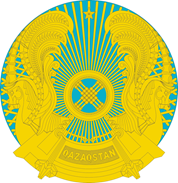 МинистерствоздравоохраненияРеспублики КазахстанГЛАВНЫЙ ГОСУДАРСТВЕННЫЙ САНИТАРНЫЙ ВРАЧ